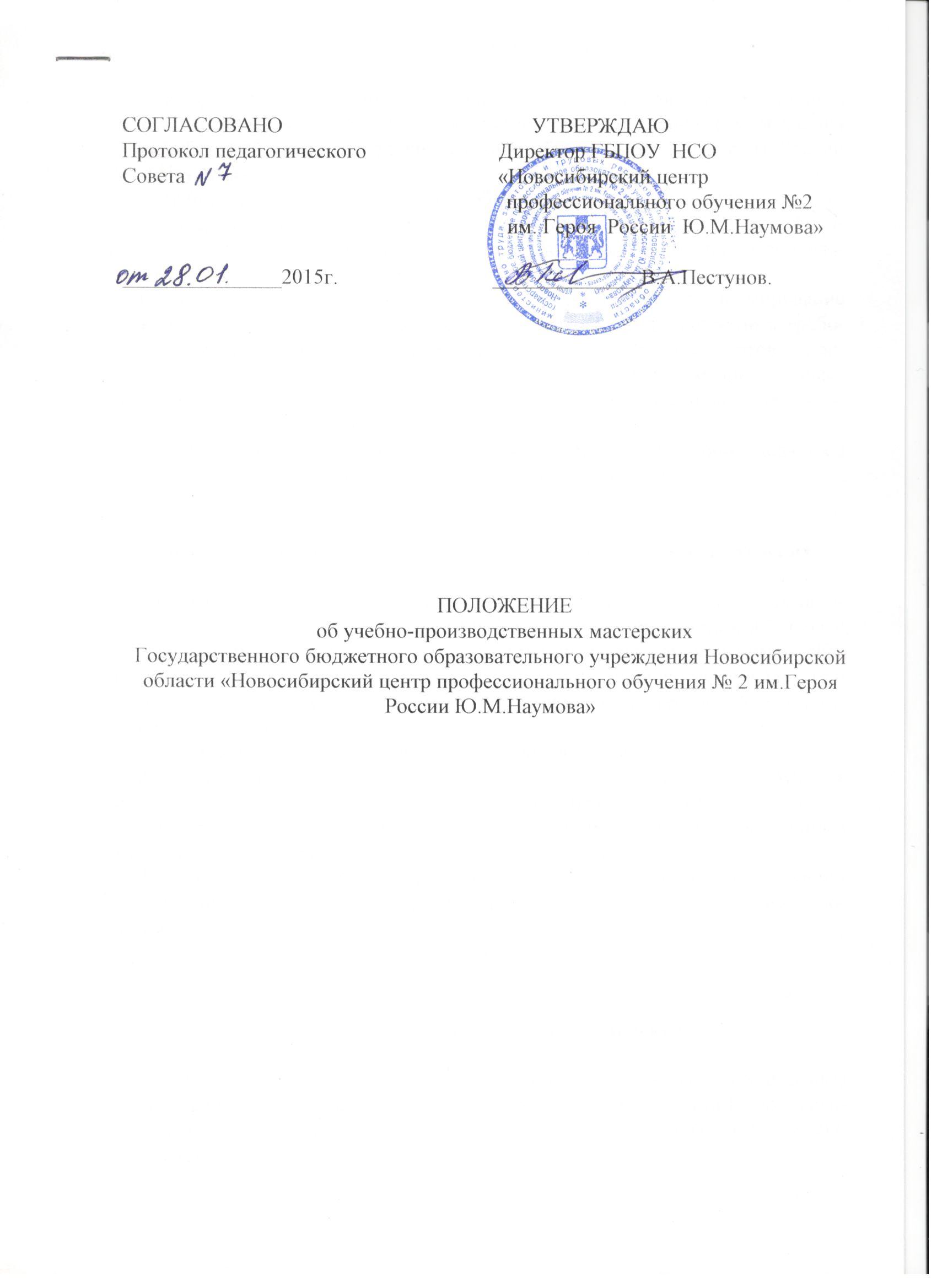 1. Общие положения1.1.	Учебно-производственные мастерские (УПМ) являются структурным подразделением государственного бюджетного образовательного учреждения «Новосибирский центр профессионального обучения № 2им. Героя России Ю.М.Наумова»– учебно-производственной базой, обеспечивающей качественную организацию и проведение учебных практик,  в соответствии с требованиями Государственного образовательного стандарта студентов среднего профессионального образования.В учебно-производственных мастерских осуществляется формирование профессиональных умений и навыков обучающихся, предусмотренных требованиями  Федеральных государственных образовательных стандартов   профессионального обучения, рабочих программ по специальным дисциплинам, производственной (профессиональной) практики адаптированных для лиц с ограниченными возможностями здоровья.Использование учебно-производственных мастерских и оборудования в целях, не предусмотренных настоящим Положением, запрещается.2. Цель и задачи деятельности учебно-производственных мастерских2.1.	Основной целью учебно-производственных мастерских является организация и качественное проведение учебных практик обучающихся с целью получения первичных профессиональных умений и навыков, подготовки обучающихся к осознанному и углубленному изучению общепрофессиональных и специальных дисциплин, привитие им практических профессиональных компетенций  по избранной специальности;Учебно-производственные мастерские решают следующие задачи:постоянное совершенствование качества практического обучения обучающихся  с учетом требований учебных планов и программформирование в процессе производственного обучения сознательного отношения к труду, развитие инициативы и творчествавыпуск технических средств обучения, учебно-лабораторного оборудования, при соответствии производимых работ требованиям учебных программукрепление учебно-материальной базы.3.  Оборудование учебно-производственных мастерскихУчебно-производственные мастерские оснащаются всем необходимым оборудованием, инструментами, приспособлениями, технической и технологической документацией в соответствии с программами учебных практик обучающихся.В учебно-производственных мастерских оборудуются рабочие места индивидуального пользования для обучающихся, в зависимости от численного состава группы и рабочее место мастера.Рабочее место мастера производственного обучения оборудуется рабочим столом, демонстрационным оборудованием, шкафами для хранения наглядных пособий, экспозиционными устройствами, классной доской, техническими средствами обучения, инструментами и приспособлениями в соответствии со спецификой профессии.В учебно-производственных мастерских оборудуются стенды с эталонными изделиями, инструкциями по охране труда и правилами технического обслуживания оборудования.Конструкция и организация рабочих мест в учебно-производственных мастерских должна обеспечивать возможность выполнения работ в полном соответствии с рабочими программами по учебной практике, календарно-тематическим планированием в группах профессионального обучения и рабочими программами производственного обучения адаптированными для лиц с ограниченными возможностями здоровья, а также учитывать различия антропометрических данных обучающихся, требования научной организации труда и технической эстетики. Планировка мастерских, размещение в них рабочих мест, оборудования и мебели должны обеспечивать благоприятные и безопасные условия для организации учебно-воспитательного процесса, возможность контроля за действиями каждого обучающегося.Рабочие места обучающихся обеспечиваются инструкциями по охране труда при выполнении конкретных видов работ, разработанными на основе типовых, утвержденными директором центра. Технический уход за оборудованием учебно-производственных мастерских, необходимый мелкий ремонт производится персоналом центра. Ремонт, классифицируемый, как средний или капитальный - проводится соответствующими ремонтными организациями на договорной основе.Организация работы в учебно-производственных мастерских.4.1.	В учебно-производственные мастерские допускаются обучающиеся, не имеющие медицинских противопоказаний к обучению по данной профессии.4.2.	Все работы в мастерских обучающиеся выполняют в спецодежде.4.3.	К выполнению каждого нового вида работ обучающиеся допускаются только после проведения инструктажа по охране труда и по пожарной безопасности.4.4.	Работа обучающихся в учебно-производственных мастерских осуществляется под непосредственным руководством мастера производственного обучения.4.5.	Занятия в учебно-производственных мастерских проводятся в соответствии с режимом работы мастерских, утвержденным директором центра.Практика проводится  в форме: практических занятий;производственной деятельности по изготовлению обучающимися в учебно-производственных мастерских наглядных пособий и другой продукции.При проведении практики, для получения первичных профессиональных умений и навыков группа может делиться на подгруппы численностью не менее 6 человек. По окончании практики для получения первичных профессиональных умений и навыков выставляется оценка или присваивается профессия в соответствии с учебным планом.Учебная нагрузка обучающихся, проходящих практику в учебно-производственных мастерских, не должна превышать 36 часов в неделю. Организация производственного обучения производится под руководством мастера производственного обучения.Труд обучающихся организуется в соответствии с требованиями рабочих учебных планов и рабочих программ практики, требованиями правил норм охраны труда и пожарной безопасностиНесчастные случаи, происшедшие в учебно-производственных мастерских со студентами во время прохождения ими учебной практики, расследуются комиссией в соответствии с требованиями трудового законодательства.Работники УПМК работникам УПМ относятся: старший мастер, мастера производственного обучения, учебно-вспомогательный и иной персонал.Руководство УПМ осуществляет старший мастер, который назначается директором центра, также он несет ответственность за выполнение программ учебной практики наравне с руководством центраНа старшего мастера  возлагается:Организация практического (производственного) обучения и производственной работы обучающихся в соответствии с учебными  планами и программами; подготовка учебно-материальной базы для организации и проведения всех видов учебных практик по профилю специальностей центра в соответствии с требованиями государственных образовательных стандартов к практической подготовке выпускников центра;Содержать мастерскую в соответствии с санитарно- гигиеническими требованиями, предъявляемыми к учебно-производственной мастерской.Следить за чистотой, ежедневно проводить влажную уборку и ежемесячно проводить генеральную уборку силами обучающихся.Выполнять работу по обеспечению мастерских оборудованием, инструментами, материалами.Планировать работу учебно-производственных мастерских.Организовывать наладку и ремонт техники, оборудования.Осуществлять контроль за санитарно-гигиеническим состоянием мастерских. Организация и проведение мероприятий по охране труда и технике безопасности; Обеспечение ведения необходимого учета и составление отчетности; Составлять графики работы учебно-производственных мастерских, соблюдать их выполнение.Осуществлять текущий и планово-предупредительный ремонт оборудования.Принимать меры к своевременному обеспечению оборудованием, инструментами, материалами, запасными частями и средствами обучения.Вести учет движения материалов, инструмента, списание производить по утвержденным нормативам.Постоянно совершенствовать материальную базу учебно-производственных мастерских центра.Производственное обучение обучающихся в УПМ осуществляется под руководством мастеров производственного обучения центра. В своей деятельности мастер производственного обучения руководствуется: Положением об учебной и производственной практике обучающихся;Должностной инструкцией;Действующим законодательствомМастер производственного обучения обязан:Обеспечивать выполнение планов и программ учебных практик в учебно-производственных мастерских в соответствии с профилем подготовки специалистов СПО по адаптированным программам для лиц с ограниченными возможностями здоровья.Вести работу по разработке методических и учебных пособий по учебным практикам в соответствии с профилем профессий.Организовывать и непосредственно руководить практикой обучающихся на базе учебно-производственных мастерских центра.Обеспечивать соблюдение правил техники безопасности, охраны труда, пожарной безопасности.Контролировать и своевременно проводить инструктаж обучающихся с оформлением в журнале учета инструктажа по технике безопасности и противопожарной безопасности.Организовывать выполнение практических работ, а также работ по изготовлению качественной продукции по профилю специальности подготовки для нужд центра.Привлекать обучающихся к техническому творчествуПодготавливать оборудование и соответствующую оснастку к занятиям, совершенствовать материально-техническую базу учебно-производственных мастерских.Учебная нагрузка мастеров производственного обучения определяется исходя из количества учебных часов, предусмотренных учебным планом. На работников УПМ распространяются льготы и преимущества, установленные для работников соответствующих производств.